Vadovaudamasi Lietuvos Respublikos vietos savivaldos įstatymo 25 straipsnio 4 dalies 1 punktu, 27 straipsnio 2 dalies 17 punktu, Lietuvos Respublikos regioninės plėtros įstatymo 20 straipsniu, 21 straipsnio 1 dalies 3 punktu, 22 straipsnio 1, 6 ir 7 dalimis, 24 straipsnio 3 dalimi, Tauragės regiono plėtros tarybos nuostatų, patvirtintų Tauragės regiono plėtros tarybos steigiamojo susirinkimo 2020 m. gruodžio 23 d. sprendimu Nr. 2 „Dėl Tauragės regiono plėtros tarybos nuostatų patvirtinimo“, 32.1 punktu ir Tauragės regiono plėtros tarybos nuostatų, patvirtintų Tauragės regiono plėtros tarybos kolegijos darbo reglamento, patvirtinto Tauragės regiono plėtros tarybos steigiamojo susirinkimo 2020 m. gruodžio 23 d. sprendimu Nr. 3 „Dėl Tauragės regiono plėtros tarybos kolegijos darbo reglamento patvirtinimo“, 5 punktu ir atsižvelgiant į Tauragės Regioninės plėtros tarybos 2023 m. gegužės 9 d. gautą raštą Nr. S-39 „Dėl savivaldybės tarybos narių delegavimo į Tauragės regiono plėtros tarybos kolegiją ir dėl savivaldybės dalyvavimo Tauragės regiono plėtros tarybos visuotiniame dalyvių susirinkime”, Pagėgių savivaldybės taryba n u s p r e n d ž i a:Įgalioti Pagėgių savivaldybės merą Vaidą Bendaravičių, o jo laikino nedarbingumo, komandiruočių, atostogų ir kitais atvejais, kai jis negali vykdyti pareigų dėl objektyvių priežasčių, Pagėgių savivaldybės tarybos narį Algį Grublį, atstovauti Pagėgių savivaldybę ir dalyvauti Tauragės regiono plėtros tarybos visuotiniame dalyvių susirinkime iki 2023−2027 m. Pagėgių savivaldybės tarybos kadencijos įgaliojimų pabaigos.Deleguoti Pagėgių savivaldybės tarybos narę Gražiną Jankauskienę į Tauragės regiono plėtros tarybos kolegiją iki 2023−2027 m. Pagėgių savivaldybės tarybos kadencijos įgaliojimų pabaigos. Sprendimą paskelbti Pagėgių savivaldybės interneto svetainėje  www.pagegiai.lt.Šis sprendimas gali būti skundžiamas Lietuvos Respublikos administracinių ginčų komisijos Klaipėdos apygardos skyriui (H. Manto g. 37, 92236 Klaipėda) Lietuvos Respublikos ikiteisminio administracinių ginčų nagrinėjimo tvarkos įstatymo nustatyta tvarka arba Regionų apygardos administracinio teismo Klaipėdos rūmams (Galinio Pylimo g. 9, 91230 Klaipėda) Lietuvos Respublikos administracinių bylų teisenos įstatymo nustatyta tvarka per 1 (vieną) mėnesį nuo sprendimo paskelbimo dienos.Savivaldybės meras                                                                                         Vaidas Bendaravičius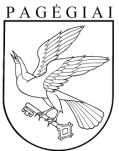 Pagėgių savivaldybės tarybasprendimASdėl ĮGALIOJIMO ATSTOVAUTI PAGĖGIŲ SAVIVALDYBĘ TAURAGĖS REGIONO PLĖTROS TARYBOS VISUOTINIAME DALYVIŲ SUSIRINKIME ir PAGĖGIŲ SAVIVALDYBĖS TARYBOS NARIO DELEGAVIMO Į TAURAGĖS REGIONO PLĖTROS TARYBOS KOLEGIJĄ2023 m. gegužės 18 d. Nr. T-92Pagėgiai